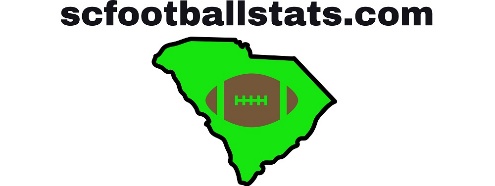            scfootballstats.com	        PO Box 851		    Lexington, SC  29071What scfootballstats.com is:  scfootballstats.com is a website that covers the Varsity football season for the schools that are members of the South Carolina High School League (SCHSL).  The website covers all five classes, comprised of 204 schools, with the schedules of all teams and the up-to-date scores of all games as the season progresses.  The website is the most complete, most accurate, and best organized website that covers high school football in South Carolina.  The website also has information on the SCHSL playoffs, the annual North-South All Star game held in Myrtle Beach, and the Shrine Bowl.  Both all star games are held in December. In its sixth year, scfootballstats.com has archived information since 2014, and has links to team’s athletic pages for the 2019 season.  scfootballstats.com also has a twitter handle (@scfootballstats1) that is followed by people all over the state..Our web traffic:  The web traffic on scfootballstats.com has increased substantially as more people become aware of the information carried on the website.  scfootballstats.com expects web traffic to continue its massive growth during the 2019 season.Page Hits increased 373% in the 2018 season and are projected to increase to over 200,000 Page Hits for the 2019 season.  Site Visits increased by over 300%. Twitter (@scfootballstats1) followers have increased 240% since the 2018 season.What our followers say:	“Your website is great. I’m a High School Football “Junkie” and stumbled upon your site a couple of years ago. It is the best site for SC HS Football scores and standings in the state.”	“Last year I was able to get all I needed off your website….Are you going to do the same on the website this year/ season?  ….the website is so useful”	“great work on these sheets (note – Weekly Preview/Weekly Update/Playoff Gamesheets).  thanks so much.”	“been following HS football here in SC for several years. ..typically I just log onto … the HS league websites but this morning stumbled across your page. ...wow...I'm impressed. ..seems much easier to follow.”	“Just wanted to tell you that you are running a fantastic site and say thank you for providing it.”Sponsoring scfootballstats.com:  scfootballstats.com is seeking sponsors for the 2019 football season.  The website has grown so that supporters of the website can now be seen by thousands of fans every month during the football season.  The cost of a sponsorship is similar to that of a high school program advertisement, but the audience for the sponsorship is much broader – seen by fans of high school football throughout the entire state.  Your ad may be changed at any time, and may be linked to a website of the sponsor’s choice.  The website is also connected to the athletic departments of all 204 schools statewide, so if a sponsor wants to send a message to a school’s Athletic Director, the website can assist in sending that message.  Email jeff@scfootballstats.com for more information on becoming a sponsor!